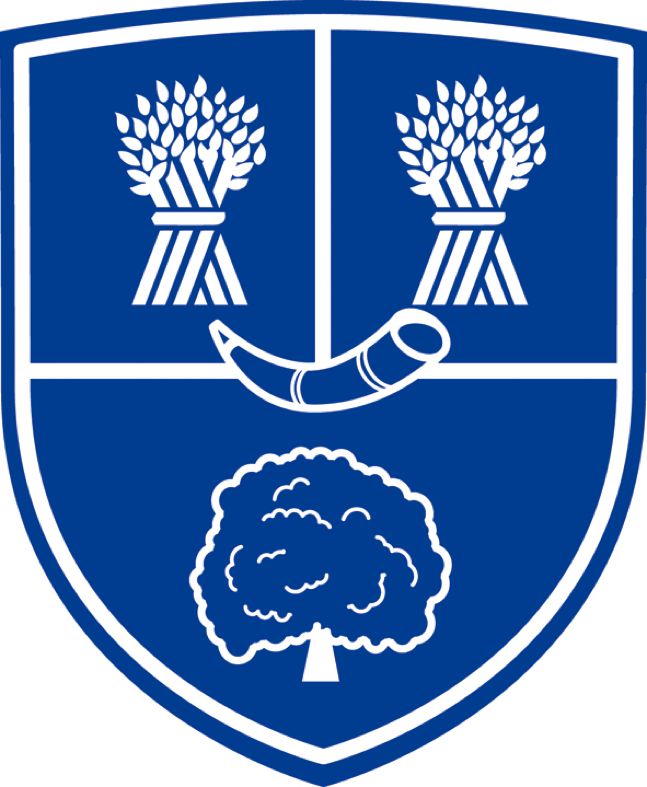 KINGSLEY COMMUNITY PRIMARY & NURSERY SCHOOLCHARGING POLICY 2021/22School uniform can be bought from the company displayed on the school website.Signed: 			Chair of Governors:		Date May 2021Income ActivityApproved Charge1Music Tuition and Instrument Hire -Y5 UkuleleYear 5 – Wider Ops – no charge passed on to the child for the first term tuition, continuation (Year 5 and 6)– Individual children will be charged at a rate to cover the total cost of the tuition. 2Adult EducationAs per LA recommended “Schools Lettings Charges”.3Other Casual LettingsAs per LA recommended “Schools Lettings Charges” unless market can withstand higher charges (to be agreed by Headteacher) for lettings of a commercial nature.  Local community non-profit making organisations are encouraged to make a donation to the school. Profit making organisations involving members of the public will be charged at the LA recommended rate.  Profit making organisations providing extended provision such as piano and drum lessons at this school will not be charged.4Staff Personal Phone CallsN/A staff use mobile phones (within guidelines set out in Safeguarding Policy)5Personal PhotocopyingGovernors have decided not to charge for copying of small amounts, except to parents and non-school related issues at 4p per sheet (colour) and 1p per b & w6. SwimmingCost of transport and use of specialist coaches to be divided among the parents and a voluntary contribution collected.7. Residential visitsCosts of board and lodging to be charged for.All other costs relating to transport and activities to be divided among the no. of children in the class and a voluntary contribution collected.  If not enough is collected, the visit will be cancelled and the monies will be reimbursed. 8.Other Educational visitsCosts of transport, admission fees etc. to be divided among the no. of children in the class and a voluntary contribution collected. Any family experiencing financial difficulties are encouraged to discuss with the Head and an agreement will be sought. If not enough is collected, the visit will be cancelled and the monies will be reimbursed. 9.Free School MealsParents are encouraged to apply for Free School Meals if they are eligible, even if they don’t intend to take them each week.  This is especially relevant to children receiving Universal Free School Meals (Rec- Year 2) who are also eligible for Pupil Premium. The school receives additional money into the school budget depending on the number who have applied successfully for the Free School Meals. 10.Nursery and Pre-SchoolParents are charged for any additional sessions that their child attends over the 15 hours of free entitlement (unless they are entitled to 30-hour funding), for all children who have reached the term after they are 3 at £4/hour. (£12/session) This sum is also chargeable to parents of children who have not reached the age of free entitlement (unless they are entitled to 2-year-old funding). All parents will be subject to a charge of £2.50 to cover lunchtime supervision, which is not covered by funded hours (school meals are charged on top of this fee see item 11 for costings).They are invoiced in advance, each half term and the invoice should be paid by the due date given on the invoice, this will secure their place for the following half terms sessions.11.Dinner MoneyParents are requested to pay in advance. Currently £2.30 per day. If a debt of 4 weeks of dinner money (20 meals / £46) is outstanding the school will no longer provide a school dinner until the debt is repaid. The child must bring a packed lunch with them.12.Early Years SnackChildren in Preschool/Nursery and Reception are provided with early years snack each morning. This is charged at £1 per week and payable on ParentPay.13.Sundries (from the office)School ties can be bought for £3 or £4 for a clip on tieWater bottles can be bought for £214.Tree House ClubSessions are charged as follows:Breakfast club £7After School £10Holiday club ½ day £17Holiday club full day £30Sessions are entered onto ParentPay weekly and should be paid for by the end of each month to ensure a place in the club the following month. Childcare vouchers and HMRC Tax-Free payments can be used to pay for sessions and should be paid to the school (Ofsted number 110995)